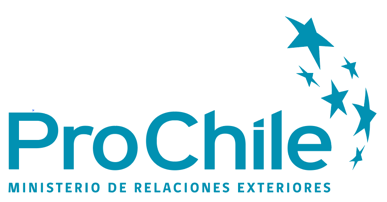 Declaración simple – participación del importador o distribuidor Yo (nombre y apellido) …………………………………………………………………………………....., como representante de la empresa (nombre de la empresa) ………………………………………………,  RUT ……..……………., declaro que nuestro importador o distribuidor en el mercado de destino está en conocimiento de nuestras intenciones de participar en este programa, el cual busca que la oferta exportable chilena sea comercializada en Mercado Libre, como también de que él será el responsable de presentar los datos fiscales a Mercado Libre para la creación de la cuenta. Firma_______________Representante legalNota: La responsabilidad del manejo y operatividad de la cuenta será un acuerdo entre exportador e importador/distribuidor. Sin perjuicio de lo anterior, las asesorías podrán recibirlas ambas partes en caso de que así lo estimen conveniente.  